Wskazówki dla rodziców Nie posyłaj do przedszkola chorego dziecka lub jeżeli zauważysz jakiekolwiek objawy mogące świadczyć o infekcji , chorobie  Zawsze odbieraj telefony z przedszkola , jeżeli nie możesz odebrać to pilnie oddzwoń Sprawdzaj czy dziecko do przedszkola nie przynosi rzeczy które są zbędne , niepotrzebne Przypominaj dziecku o zasadach bezpieczeństwa i higieny Informuj przedszkole o dłuższych nieobecnościach dziecka w przedszkolu ( trwających co najmniej tydzień lub więcej) Sprawdzaj na bieżąco informacje od dyrektora lub nauczyciela na stronie www lub mobidzienniku Rozmawiaj z dzieckiem o zachowaniu , o zasadach jakie obowiązują w przedszkolu Jeżeli chcesz porozmawiać z wychowawcą  grupy do której uczęszcza dziecko najlepiej umów się na rozmowę Korzystaj z domofonu przy odbieraniu dziecka  Pamiętaj że dziecko po południu może zmienić swoja salę w zależności od godziny do której przebywa w przedszkolu.Ubieraj dziecko stosownie do pogody .W czasie posiłku , zajęć  plastycznych czy zabaw na podwórku    dziecko ma prawo się zbrudzić dlatego nie należy  go za to  karcić bo na pewno nie robi tego specjalnie. Żegnaj i witaj dziecko z uśmiechem  Ucz dziecko by umiało zapytać lub o coś poprosić innych Nie wyręczaj dziecka w czynnościach samoobsługowych , ułatwisz nam pracę i pozwolisz dziecku na bycie samodzielnym Nie strasz dziecka przedszkolem zadbaj o to by miało pozytywny  obraz tej instytucji ,  my też o to dbamy  Ucz dziecko kulturalnego zjadania posiłków , w ciszy i miłej atmosferze .Zachęcaj do zjadania wszystkich proponowanych dań Doceniaj i chwal  dziecko za drobne nawet sukcesy Egzekwuj prawa i obowiązki dziecka Bądź dla niego wsparciem , wierz w jego możliwości  , okazuj mu cierpliwość i zrozumienie 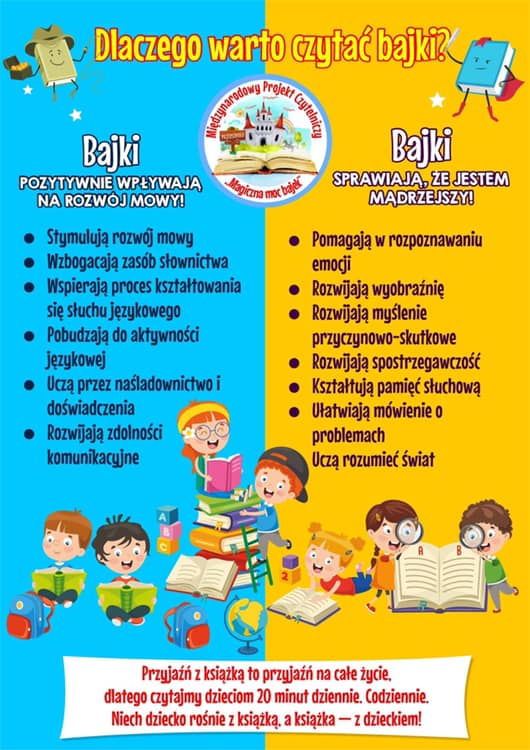 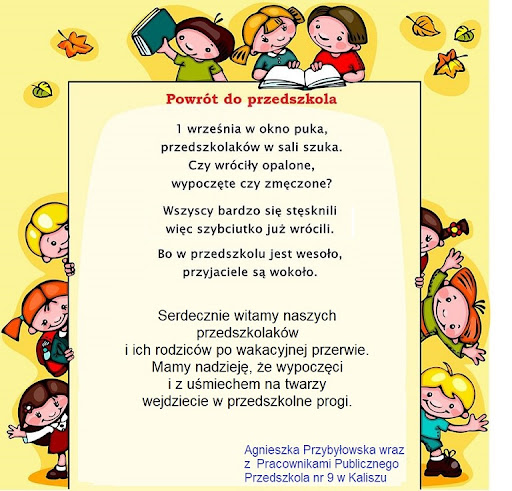 